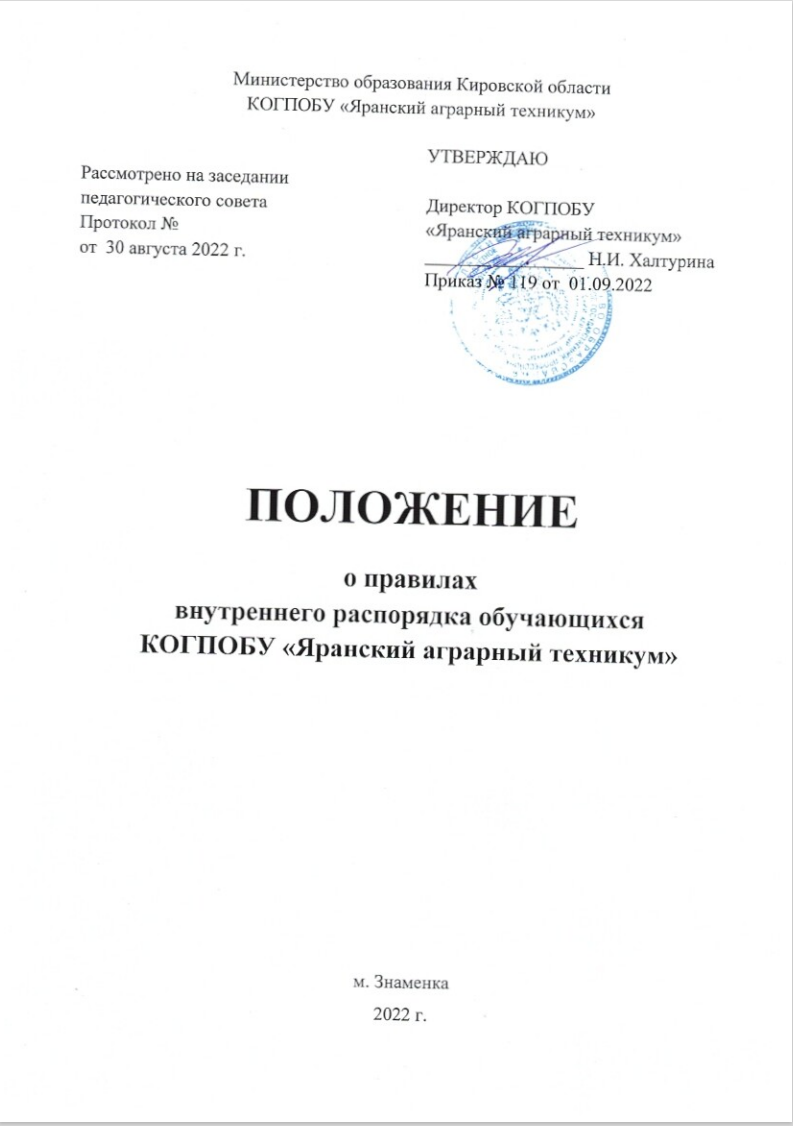 Правилавнутреннего распорядка обучающихся1. Общие положенияНастоящие Правила внутреннего распорядка обучающихся (далее - Правила) Кировского областного государственного профессионального образовательного бюджетного учреждения «Яранский аграрный техникум» (далее – техникум) разработаны на основании следующих нормативных документов:Конституции РФФедерального закона РФ «Об образовании в Российской Федерации» от 29.12.2012 г. № 273-ФЗПриказа Министерства образования и науки Российской Федерации от 15.03.2013 г. № 185 «Об утверждении Порядка применения к обучающимся и снятия с обучающихся мер дисциплинарного взыскания»Приказа Министерства образования и науки РФ от 14 июня 2013 года № 464 «Об утверждении порядка организации и осуществления образовательной деятельности по образовательным программам среднего профессионального образования»Федерального закона РФ «Об охране здоровья граждан от воздействия окружающего табачного дыма и последствий потребления табака» от 23.02.2013 г № 15-ФЗУстава техникума и локальных актов.Настоящие Правила регулируют режим организации образовательного процесса, права и обязанности обучающихся, поощрения обучающихся и ответственность за нарушения учебной дисциплины.Дисциплина в техникуме поддерживается на основе уважения человеческого достоинства обучающихся и педагогических работников; основывается на соблюдении правил внутреннего распорядка, сознательном выполнении своих учебных обязанностей, вытекающих из норм действующего законодательства. Применение физического и (или) психического насилия по отношению к обучающимся не допускается.Настоящие Правила обязательны для исполнения всеми обучающимися техникума.Организация образовательного процессаУчебный год в техникуме начинается 1 сентября (если 1 сентября является выходным днем, то начало учебного года переносится на следующий после выходного рабочий день) и заканчивается согласно учебному плану по конкретной специальности и форме обучения. Срок начала учебного года может переноситься по заочной форме обучения не более чем на 3 месяца.Календарный график на каждый учебный год утверждается приказом директора техникума.Учебные занятия начинаются в 8 часов 30 минут. Окончание занятий согласно расписанию. С 15.45 – 16.15 – работа преподавателей со студентами (консультации). Расписанием предусматривается перерыв на обед для студентов в течение 50 минут ежедневно.В течение каждого месяца 2 раза с 15.00 в среду проводится работа при кабинетах и 2 раза в течение месяца - классные собрания и мероприятия воспитательного характера по плану воспитательной работы в техникуме.Для обучающихся устанавливается пятидневная учебная неделя.Учебные занятия в техникуме проводятся по расписанию в соответствии с учебными планами, утвержденными директором техникума. Расписание учебных занятий составляется в строгом соответствии с требованиями «Санитарно-эпидемиологических правил и нормативов СанПиН 2.4.2.2821-10», утвержденных Постановлением главного государственного санитарного врача Российской Федерации от 29 декабря 2010 г. № 189.Расписание учебных занятий составляется на семестр и вывешивается не позднее, чем за 2 дня до начала занятий.Изменения расписания оформляются заменой. Замена расписания утверждается ежедневно заведующим учебной частью (заместителем директора техникума по учебно-воспитательной работе).Учебная деятельность обучающихся в техникуме предусматривает учебные занятия: лекцию, семинар, консультацию, практическое занятие, лабораторную работу, самостоятельную работу, учебную и производственную практику, контрольную работу, выполнение курсового проекта (работы).Формами промежуточной аттестации обучающихся являются: экзамены, зачеты, дифференцированные зачёты, квалификационные экзамены. Учебная нагрузка обучающихся при очной форме обучения составляет 36 аудиторных часов в неделю, при этом в указанный объем не входят консультации.Максимальный объем учебной нагрузки обучающихся при очной форме обучения составляет 54 часа в неделю, включая все виды аудиторной и внеаудиторной учебной деятельности.Продолжительность занятий составляет 45 минут. Занятия сгруппированы в пары. Перерыв между учебными занятиями (парами) составляет не менее десяти минут. О начале и окончании учебных занятий обучающиеся извещаются звонком в соответствии с расписанием звонков.Обучающиеся должны приходить в техникум не позднее 8 часов 15 минут. Опоздание на уроки недопустимо.Перерыв на обед обучающихся осуществляется в соответствии с расписанием, утверждаемым на каждый учебный год директором техникума.Техникум оценивает качество освоения образовательных программ путем осуществления входного, текущего контроля успеваемости, промежуточной аттестации студентов и итоговой аттестации выпускников.Система оценок при проведении промежуточной аттестации обучающихся устанавливается следующая: 5 – «отлично», 4 – «хорошо», 3 – «удовлетворительно», 	2 – «неудовлетворительно».	Допускается	балльная система оценки с дальнейшим переводом в пятибалльную шкалу.При проведении лабораторных и практических занятий в аудиториях, лабораториях, мастерских учебная группа может делиться на подгруппы при общей численности студентов не более 25 человек.По окончании учебного заведения студенту выдается диплом государственного образца о среднем профессиональном образовании.В каждой учебной группе обучающиеся избирают из своего состава старосту, который подлежит утверждению директором техникума. Старосту избирают на учебный год. Староста группы подчиняется непосредственно классному руководителю, выполняет в своей группе все его распоряжения и указания.Обязанности старосты учебной группы:организация деятельности учебной группы в период отсутствия классного руководителя;оказание помощи классному руководителю в руководстве учебной группой;поддержание порядка и дисциплины в учебной группе;представление интересов обучающихся своей учебной группы во всех органах, подразделениях и структурах техникума по всем вопросам обучения, воспитания, работы и быта обучающихся;осуществление связи учебной группы с администрацией и органами управления техникума по всем вопросам;составление графика дежурства обучающихся группы, его соблюдение, контроль действия дежурных;ежедневное представление в учебную часть техникума информации о посещаемости занятий.Указания и поручения старосты в пределах вышеперечисленного обязательны для выполнения всеми обучающимися учебной группы.До истечения срока полномочий староста может быть смещен за грубые нарушения или бездействие приказом директора. В этом случае проводятся досрочные выборы нового старосты.Все старосты учебных групп входят в Студсовет техникума, являющийся органом студенческого самоуправления.Права и обязанности обучающихсяОбучающимся техникума предоставляются академические права на:выбор организации, осуществляющей образовательную деятельность, формы получения образования и формы обучения после получения основного общего образования или после достижения восемнадцати лет;3.1.2. предоставление условий для обучения с учетом особенностей их психофизического развития и состояния здоровья, в том числе получение социально-педагогической и психологической помощи, бесплатной психолого- медико-педагогической коррекции;обучение по индивидуальному учебному плану, в том числе ускоренное обучение, в пределах осваиваемой образовательной программы в порядке, установленном локальными нормативными актами;участие в формировании содержания своего профессионального образования при условии соблюдения федеральных государственных образовательных стандартов среднего профессионального образования, образовательных стандартов в порядке, установленном локальными нормативными актами (указанное право может быть ограничено условиями договора о целевом обучении);выбор факультативных (необязательных для данного уровня образования, профессии, специальности или направления подготовки) учебных дисциплин (модулей) из перечня, предлагаемого техникумом (после получения основного общего образования);освоение наряду с учебными дисциплинами (модулями) по осваиваемой образовательной программе любых других учебных дисциплин (модулей), преподаваемых в техникуме, в установленном им порядке, а также преподаваемых в других организациях, осуществляющих образовательную деятельность, учебных дисциплин (модулей), одновременное освоение нескольких основных профессиональных образовательных программ;зачет техникумом, в установленном им порядке результатов освоения обучающимися учебных дисциплин (модулей), практики, дополнительных образовательных программ в других организациях, осуществляющих образовательную деятельность;отсрочку от призыва на военную службу, предоставляемую в соответствии с Федеральным законом от 28 марта 1998 года N 53-ФЗ «О воинской обязанности и военной службе»;уважение человеческого достоинства, защиту от всех форм физического и психического насилия, оскорбления личности, охрану жизни и здоровья;свободу совести, информации, свободное выражение собственных взглядов и убеждений;каникулы - плановые перерывы при получении образования для отдыха и иных социальных целей в соответствии с законодательством об образовании и календарным учебным графиком;академический отпуск в порядке и по основаниям, которые установлены федеральным органом исполнительной власти, осуществляющим функции по выработке государственной политики и нормативно-правовому регулированию в сфере образования, а также локальным нормативным актом техникума, а также отпуск по беременности и родам, отпуск по уходу за ребенком до достижения им возраста трех лет в порядке, установленном федеральными законами;перевод для получения образования по другой профессии, специальности и (или) направлению подготовки, по другой форме обучения в порядке, установленном законодательством об образовании;переход с платного обучения на бесплатное обучение в случаях и в порядке, которые предусмотрены федеральным органом исполнительной власти, осуществляющим функции по выработке государственной политики и нормативно-правовому регулированию в сфере образования;перевод в другую образовательную организацию, реализующую образовательную программу соответствующего уровня, в порядке, предусмотренном федеральным органом исполнительной власти, осуществляющим функции по выработке государственной политики и нормативно-правовому регулированию в сфере образования;восстановление для получения образования в образовательной организации, реализующей основные профессиональные образовательные программы, в порядке, установленном законодательством об образовании;участие в управлении техникумом в порядке, установленном его уставом;ознакомление со свидетельством о государственной регистрации, с уставом, с лицензией на осуществление образовательной деятельности, со свидетельством о государственной аккредитации, с учебной документацией, другими документами, регламентирующими организацию и осуществление образовательной деятельности в техникуме;обжалование актов техникума в установленном законодательством Российской Федерации порядке;бесплатное пользование библиотечно-информационными ресурсами, учебной, производственной, научной базой техникума;пользование в порядке, установленном локальными нормативными актами, лечебно-оздоровительной инфраструктурой, объектами культуры и объектами спорта техникума;развитие своих творческих способностей и интересов, включая участие в конкурсах, олимпиадах, выставках, смотрах, физкультурных мероприятиях, спортивных мероприятиях, в том числе в официальных спортивных соревнованиях, и других массовых мероприятиях;участие в соответствии с законодательством Российской Федерации	в научно-исследовательской,	научно-технической, экспериментальной и инновационной деятельности, осуществляемой техникумом, под руководством педагогических работников техникума и работников научных организаций;направление для обучения и проведения научных исследований по избранным темам, прохождения стажировок, в том числе в рамках академического обмена, в другие образовательные организации;опубликование своих работ в изданиях образовательной организации на бесплатной основе;поощрение за успехи в учебной, физкультурной, спортивной, общественной, научной, научно-технической, творческой, экспериментальной и инновационной деятельности;совмещение получения образования с работой без ущерба для освоения образовательной программы, выполнения индивидуального учебного плана;получение информации от техникума о положении в сфере занятости населения Российской Федерации по осваиваемым ими профессиям, специальностям и направлениям подготовки;иные академические права, предусмотренные Федеральным законом, иными нормативными правовыми актами Российской Федерации, локальными нормативными актами;Обучающиеся по очной форме и получающие образование за счет бюджетных ассигнований, имеют право на получение стипендий, материальной помощи и других денежных выплат, предусмотренных законодательством об образовании. Стипендия выплачивается 1 раз в месяц.Обучающиеся, нуждающиеся в жилой площади, обеспечиваются в соответствии с настоящим Федеральным законом и жилищным законодательством, местами в общежитии при наличии соответствующего жилого фонда у техникума.Обучающиеся имеют право на посещение по своему выбору мероприятий, которые проводятся в техникуме, и не предусмотрены учебным планом, в порядке, установленном локальными нормативными актами.Обучающиеся имеют право на участие в общественных объединениях, в том числе профессиональных союзах, созданных в соответствии с законодательством РФ, а также на создание общественных объединений обучающихся в установленном федеральным законом порядке.Обучающиеся, осваивающие основные образовательные программы среднего профессионального образования имеют право создавать студенческие отряды, представляющие собой общественные объединения обучающихся, целью деятельности которых является организация временной занятости таких обучающихся, изъявивших желание в свободное от учебы время работать в различных отраслях экономики.Обучающиеся техникума обязаны:исполнять гражданские обязанности, установленные Конституцией и  законами РФ, соблюдать нормы действующего законодательства Российской Федерации, а также общепризнанные нормы поведения в обществе;выполнять  требования   Устава   техникума,   настоящих Правил, правил внутреннего распорядка в общежитии и иных локальных нормативных актов по вопросам организации и  осуществления образовательной деятельности;3.7.3.добросовестно осваивать образовательную программу, выполнять индивидуальный учебный план, в том числе посещать предусмотренные учебным планом или индивидуальным учебным планом учебные занятия, осуществлять самостоятельную подготовку к занятиям, выполнять задания, данные педагогическими работниками в рамках образовательной программы;заботиться о сохранении и об укреплении своего здоровья, стремиться к нравственному, духовному и физическому развитию и самосовершенствованию;уважать честь и достоинство других обучающихся и работников техникума, не создавать препятствий для получения образования другими обучающимися;бережно относиться к имуществу техникума;соблюдать правила техники безопасности на занятиях, при проведениипрактических и лабораторных работ, в период учебной и производственной практик влабораториях и мастерских техникума;соблюдать правила противопожарной безопасности в учебных корпусах, общежитии, мастерских и на территории техникума;во время учебных занятий соблюдать учебную дисциплину, нормы культуры и этики, использовать деловой стиль общения, проявлять уважение к преподавателю и другим обучающимся. При входе преподавателя в аудиторию студенты приветствуют его, вставая с места. Во время учебных занятий студенты обязаны внимательно слушать' объяснения преподавателей и ответы товарищей, не разговаривать и не заниматься посторонними делами, выполнять все указания преподавателя. При вопросах и ответах вставать и садиться только с разрешения преподавателя. Входить и выходить во время занятий из аудитории студенты могут только с разрешения преподавателя.в установленные учебным планом сроки проходить текущую (ежемесячную) аттестацию, промежуточную аттестацию по завершении очередных  этапов  обучения  и   государственную	итоговую  аттестацию  по завершении всего курса обучения в техникуме;не допускать пропусков учебных занятий и практик без уважительной причины;ставить в известность классного руководителя при неявке на занятия по уважительным причинам не позднее, чем на второй день, а также в первый день явки в техникум предоставить данные о причинах пропуска занятий; в случае болезни предоставлять классному руководителю справку установленного образца соответствующего лечебного учреждения;восстанавливать пропущенные занятия, независимо от причины, для выставления оценки текущей аттестации;отключать средства сотовой связи и иные электронные устройства во время занятий или использовать их с разрешения преподавателя;не находиться в верхней одежде в аудиториях во время проведения занятий. Иметь опрятный и ухоженный внешний вид. На учебных занятиях (кроме занятий, требующих специальной формы одежды) присутствовать только в деловой одежде. На учебных занятиях, требующих специальной формы одежды (физическая культура, практика) присутствовать только в специальной одежде и обуви.Соблюдать нормы законодательства в сфере охраны здоровья граждан от воздействия окружающего табачного дыма и последствий потребления табака.Не осуществлять действия, влекущие за собой нарушение прав других граждан на благоприятную среду жизнедеятельности без окружающего табачного дыма и охрану их здоровья от воздействия окружающего табачного дыма и последствий потребления табака.Своевременно проходить все необходимые медицинские осмотры.Обучающимся запрещается:приносить, передавать, использовать в техникуме и на его территории оружие, спиртные напитки, табачные изделия, токсические и наркотические вещества и иные предметы и вещества, способные причинить вред здоровью участников образовательного процесса и (или) деморализовать образовательный процесс;приносить, передавать использовать любые предметы и вещества, могущие привести к взрывам, возгораниям и отравлению;находиться в верхней одежде;громко разговаривать, шуметь в коридорах во время занятий;использовать ненормативную лексику;3.8.7. применять физическую силу в отношении других обучающихся, работников техникума и иных лиц.Поощрения обучающихся за успехи в учебе и общественной жизниЗа успехи в освоении образовательных программ, активное участие в жизни техникума, в учебно-исследовательской, творческой и другой работе, достижениях на олимпиадах, конкурсах, смотрах, соревнованиях и других видах деятельности для студентов устанавливаются различные формы морального и  (или) материального поощрения:объявление благодарности;направление благодарственного письма родителям (законным представителям) обучающегося;награждение Почетной грамотой и (или) дипломом, похвальными листами;награждение ценными призами или денежным вознаграждением, премированием (при наличии средств стипендиального фонда или за счет средств от приносящей доход деятельности);Процедура применения поощрений.Благодарность объявляется за успехи в учебной, спортивной, творческой деятельности. Объявление благодарности  обучающемуся, законным представителям обучающегося, направление благодарственного письма по месту работы законных представителей обучающегося могут применять все педагогические работники техникума. Объявление благодарности оформляется на фирменном бланке техникума и заверяется печатью.Поощрения объявляются в приказе, доводятся до сведения обучающихся техникума. Выписка из приказа о поощрении хранится в личном деле обучающегося.Награждение грамотой (дипломом) может осуществляться Администрацией техникума по представлению органов студенческого самоуправления, Педагогического совета, классного руководителя, мастера производственного обучения и (или) преподавателя за особые успехи, достигнутые обучающимися по отдельным дисциплинам учебного плана и (или) во внеурочной деятельности на уровне техникума, города, республики.Основанием для подготовки приказа о назначении поощрительной выплаты обучающемуся является служебная записка классного руководителя, мастера производственного обучения, заведующего отделением, ходатайство, протоколы Студсовета или структурного подразделения, проекты приказов учебной части, содержащие:основание установления поощрительной выплаты обучающемуся;положительную	резолюцию	директора	или	иного	лица,	которому делегированы полномочия директора в этой части.Ответственность за нарушение учебной дисциплиныЗа неисполнение или нарушение устава техникума, настоящих Правил, правил проживания в общежитии и иных локальных нормативных актов по вопросам организации и осуществления образовательной деятельности в техникуме к обучающимся могут быть применены меры дисциплинарного взыскания:замечание;выговор;отчисление из техникумав порядке, определенном Правилами внутреннего трудового распорядка.За каждый дисциплинарный проступок может быть применена одна мера дисциплинарного взыскания.При выборе меры дисциплинарного взыскания учитывается тяжесть дисциплинарного проступка, причины и обстоятельства, при которых он совершен, предшествующее поведение обучающегося, его психофизическое и эмоциональное состояние, а также мнение Совета обучающихся, родителей.До применения меры дисциплинарного взыскания обучающийся должен представить письменное объяснение в учебную часть техникума. Если по истечении трех учебных дней указанное объяснение обучающимся не представлено, то составляется соответствующий акт заведующим учебной частью или заведующим отделением.Отказ или уклонение обучающегося от предоставления им письменного объяснения не является препятствием для применения меры дисциплинарного взыскания.Не допускается применение мер дисциплинарного взыскания к обучающимся во время их болезни, каникул, академического отпуска, отпуска по беременности и родам или отпуска по уходу за ребенком.Мера дисциплинарного взыскания применяется не позднее одного месяца со дня обнаружения проступка, не считая времени отсутствия обучающегося, указанного в пункте 5.5. настоящего Положения.Отчисление несовершеннолетнего обучающегося, достигшего возраста пятнадцати лет, из техникума, в качестве меры дисциплинарного взыскания допускается за неоднократное совершение дисциплинарных проступков. Указанная мера дисциплинарного взыскания применяется, если иные меры дисциплинарного взыскания и меры  педагогического воздействия не дали результата и дальнейшее пребывание обучающегося в техникуме, оказывает отрицательное влияние на других обучающихся, нарушает их  права и права педагогических и иных работников техникума, а также нормальное функционирование техникума.Отчисление несовершеннолетнего обучающегося в качестве меры дисциплинарного взыскания не применяется, если сроки ранее примененных к обучающемуся мер дисциплинарного взыскания истекли и (или) меры дисциплинарного взыскания сняты в установленном порядке.Решение об отчислении обучающихся - детей-сирот, детей, оставшихся без попечения родителей, принимается с согласия комиссии по делам несовершеннолетних и защите их прав и органа опеки и попечительства.Об отчислении несовершеннолетнего обучающегося в качестве меры дисциплинарного взыскания техникум незамедлительно обязан проинформировать орган местного самоуправления, осуществляющий управление в сфере образования.Применение к обучающемуся меры дисциплинарного взыскания оформляется приказом (распоряжением) директора техникума, который доводится до обучающегося, родителей (законных представителей) несовершеннолетнего обучающегося под роспись в течение трех учебных дней со дня его издания, не считая времени отсутствия обучающегося в техникуме. Отказ обучающегося, родителей (законных представителей) несовершеннолетнего обучающегося ознакомиться с указанным приказом (распоряжением) под роспись оформляется соответствующим актом, который составляется заведующим учебной частью или заведующим отделением.Обучающийся, родители (законные представители) несовершеннолетнего обучающегося вправе обжаловать в комиссию по урегулированию споров между участниками образовательных отношений меры дисциплинарного взыскания и их применение к обучающемуся.Решение комиссии по урегулированию споров между участниками образовательных отношений является обязательным для всех участников образовательных отношений в техникуме и подлежит исполнению в сроки, предусмотренные указанным решением.Решение комиссии по урегулированию споров между участниками образовательных отношений может быть обжаловано в установленном законодательством Российской Федерации порядке.Если в течение года со дня применения меры дисциплинарного взыскания к обучающемуся не будет применена новая мера дисциплинарного взыскания, то он считается не имеющим меры дисциплинарного взыскания.Директор техникума, до истечения года со дня применения меры дисциплинарного взыскания имеет право снять ее с обучающегося по собственной инициативе, просьбе самого обучающегося, родителей (законных представителей) несовершеннолетнего обучающегося, ходатайству Комиссии по профилактике правонарушений, Педагогического Совета в случае отсутствия нареканий к обучающемуся по соблюдению дисциплины и правил внутреннего распорядка.